.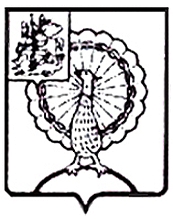 Совет депутатов городского округа СерпуховМосковской областиРЕШЕНИЕ№№373/39 от 01.12.2021В соответствии с Гражданским кодексом Российской Федерации, Федеральными законами от 06.10.2003 № 131-ФЗ «Об общих принципах организации местного самоуправления в Российской Федерации», 
от 24.07.2007 № 209-ФЗ «О развитии малого и среднего предпринимательства в Российской Федерации», на основании Устава муниципального образования «Городской округ Серпухов Московской области», с целью повышения эффективности использования имущества, находящегося в собственности муниципального образования «Городской округ Серпухов Московской области», Совет депутатов городского округа Серпухов Московской областир е ш и л:Внести в решение Совета депутатов города Серпухова Московской области от 05.10.2016 № 127/14 «Об утверждении перечня объектов имущества, находящихся в собственности муниципального образования «Городской округ Серпухов Московской области», предназначенных 
для передачи во владение и (или) пользование субъектам малого и среднего предпринимательства и организациям, образующим инфраструктуру поддержки субъектов малого и среднего предпринимательства» 
(с изменениями от 16.08.2017 № 204/24, от 06.06.2018 № 293/36, от 26.06.2019 № 435/53, от 29.07.2020 № 173/22, от 05.11.2020 № 221/27) следующие изменения:В наименовании, пункте 1, приложении слова «перечень объектов имущества, находящихся в собственности муниципального образования «Городской округ Серпухов Московской области», предназначенных 
для передачи во владение и (или) пользование субъектам малого и среднего предпринимательства и организациям, образующим инфраструктуру поддержки субъектов малого и среднего предпринимательства» заменить словами «перечень муниципального имущества, находящегося 
в собственности муниципального образования «Городской округ Серпухов Московской области», свободного от прав третьих лиц (за исключением права хозяйственного ведения, права оперативного управления, а также имущественных прав субъектов малого и среднего предпринимательства), предназначенного для предоставления его во владение и (или) в пользование 
на долгосрочной основе субъектам малого и среднего предпринимательства, организациям, образующим инфраструктуру поддержки субъектов малого 
и среднего предпринимательства, и физическим лицам, не являющимся индивидуальными предпринимателями и применяющим специальный налоговый режим «Налог на профессиональный доход» в соответствующих падежах;Внести в перечень объектов имущества, находящихся 
в собственности муниципального образования «Городской округ Серпухов Московской области», предназначенных для передачи во владение 
и (или) пользование субъектам малого и среднего предпринимательства 
и организациям, образующим инфраструктуру поддержки субъектов малого 
и среднего предпринимательства, утвержденный решением Совета депутатов города Серпухова Московской области от 05.10.2016 № 127/14 (с изменениями от 16.08.2017 № 204/24, от 06.06.2018 № 293/36, от 26.06.2019 № 435/53, 
от 29.07.2020 № 173/22, от 05.11.2020 № 221/27), следующие изменения:Пункты 4, 26 – исключить.Направить настоящее решение Главе городского округа Серпухов
Ю.О. Купецкой для подписания и официального опубликования (обнародования).Контроль за выполнением настоящего решения возложить 
на комиссию по перспективному развитию, экономике, 
научно-промышленной политике, строительству, предпринимательству 
и муниципальной собственности (И.В. Харьков).Председатель Совета депутатов					И.Н. ЕрмаковГлава городского округа 						Ю.О. КупецкаяПодписано Главой городского округа 02.12.2021О внесении изменений в решение Совета депутатов города Серпухова Московской области от 05.10.2016 № 127/14 
«Об утверждении перечня объектов имущества, находящихся в собственности муниципального образования «Городской округ Серпухов Московской области», предназначенных для передачи 
во владение и (или) пользование субъектам малого и среднего предпринимательства 
и организациям, образующим инфраструктуру поддержки субъектов малого и среднего предпринимательства» 
(с изменениями от 16.08.2017 № 204/24, 
от 06.06.2018 № 293/36, от 26.06.2019 
№ 435/53, от 29.07.2020 № 173/22, 
от 05.11.2020 № 221/27)